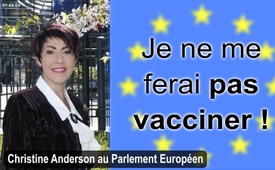 Christine Anderson au Parlement Européen : Je ne me ferai pas vacciner !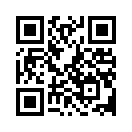 A  la fin de l‘année 2021, la députée AfD Christine Anderson a fait un discours impressionnant au Parlement Européen dans lequel elle a vertement critiqué la vaccination expérimentale Covid-19. Elle a remis en question les intentions des gouvernements et a conseillé de mettre en lumière les intérêts cachés. Christine Anderson a affirmé qu’elle ne se ferait certainement pas vacciner si ça devenait obligatoire… puisqu’elle est un être humain libre, (même) non vaccinéA la fin de l‘année 2021 la députée AfD Christine Anderson a fait un discours impressionnant au Parlement Européen dans lequel elle a vertement critiqué la vaccination expérimentale Covid-19. Elle a remis en question les intentions des gouvernements et a conseillé de mettre en lumière leurs intérêts cachés. Christine Anderson a affirmé qu’elle ne se ferait certainement pas vacciner si ça devenait obligatoire… puisqu’elle est un être humain libre (même) non vacciné.
Voyez maintenant un extrait de 2 minutes.

Chaque fois qu’un gouvernement prétend avoir à cœur l’intérêt du peuple, il faut y réfléchir à deux fois.
Dans toute l’histoire de l’humanité, il n’y a jamais eu d’élite politique sincèrement préoccupée par le bien-être des gens ordinaires. Qu’est-ce qui nous fait croire que c’est différent maintenant ? Si le siècle des Lumières a apporté quelque chose, c’est certainement ceci : ne prenez jamais pour argent comptant ce qu’un gouvernement vous dit. Remettez toujours en question tout ce qu’un gouvernement fait ou ne fait pas. Cherchez toujours les objectifs cachés, et demandez toujours « cui bono », à qui tout cela profite-t-il ?
Lorsqu’une élite politique met autant de pression sur un agenda et recourt à l’extorsion et à la manipulation pour parvenir à ses fins, vous pouvez presque toujours être sûrs que votre intérêt n’est certainement pas celui qu’elle avait à cœur.
En ce qui me concerne, je ne me ferais pas vacciner avec quoi que ce soit qui n’a pas été correctement examiné et testé, et qui n’a pas montré de preuves scientifiques solides que les avantages l’emportent sur la maladie elle-même en termes d’effets secondaires possibles à long terme, dont nous ne savons rien à ce jour. 
Je ne serai pas réduite à simple cobaye en me faisant vacciner avec un médicament expérimental, et je ne ferai certainement pas vacciner parce que mon gouvernement me le dit et me promet qu’en retour, on me donnera la liberté.
Soyons clairs sur une chose : personne ne m’accorde la liberté car je suis une personne libre. Alors, je mets au défi la Commission européenne et le gouvernement allemand : Jetez-moi en prison, enfermez-moi et jetez la clé si vous voulez. Mais vous ne pourrez jamais me contraindre à me faire vacciner si le citoyen libre que je suis choisit de ne pas se faire vacciner.
                                         
Il va sans dire que ça bouillonne dans les sphères politiques, spécialement pour la question de la vaccination obligatoire. Une grande partie de la population est contrariée, se sent trompée et est irritée car les milieux gouvernementaux ne font rien d’autre que de présenter les experts mandatés par eux-mêmes et bloquent les discussions ouvertes, l’écoute et l’évaluation de tous les avis, y compris ceux des experts qui représentent une opinion contraire. L’appel pour une séparation des pouvoirs politique, économique et médiatique devient de plus en plus fort. En plus de cela, personne ne devrait profiter d’une crise qui concerne l’humanité entière. Mais actuellement ce qui se passe, c’est justement l’exploitation gigantesque de la population – entre autres par les vaccins Covid-19. De plus en plus, les humains se rendent compte de cela, deviennent méfiants et se mettent en colère. Pour cette raison, les gens descendent de plus en plus nombreux dans la rue et n’acceptent plus qu’on les bâillonne, qu’on les sépare et qu’on les enferme. Conclusion : Les signes des temps semblent s’orienter vers des changements profonds.de hmSources:Christine Anderson im EU-Parlament
www.youtube.com/watch?v=TdI_fUcmTNcCela pourrait aussi vous intéresser:#PolitiqueUE - La politique de l'UE sous la loupe - www.kla.tv/PolitiqueUE

#Vaccination-fr - Vaccination - oui ou non ? Faits et arrière-plans - www.kla.tv/Vaccination-fr

#CommentairesMediatiques - Commentaires médiatiques - www.kla.tv/CommentairesMediatiquesKla.TV – Des nouvelles alternatives... libres – indépendantes – non censurées...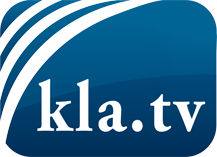 ce que les médias ne devraient pas dissimuler...peu entendu, du peuple pour le peuple...des informations régulières sur www.kla.tv/frÇa vaut la peine de rester avec nous! Vous pouvez vous abonner gratuitement à notre newsletter: www.kla.tv/abo-frAvis de sécurité:Les contre voix sont malheureusement de plus en plus censurées et réprimées. Tant que nous ne nous orientons pas en fonction des intérêts et des idéologies de la système presse, nous devons toujours nous attendre à ce que des prétextes soient recherchés pour bloquer ou supprimer Kla.TV.Alors mettez-vous dès aujourd’hui en réseau en dehors d’internet!
Cliquez ici: www.kla.tv/vernetzung&lang=frLicence:    Licence Creative Commons avec attribution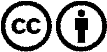 Il est permis de diffuser et d’utiliser notre matériel avec l’attribution! Toutefois, le matériel ne peut pas être utilisé hors contexte.
Cependant pour les institutions financées avec la redevance audio-visuelle, ceci n’est autorisé qu’avec notre accord. Des infractions peuvent entraîner des poursuites.